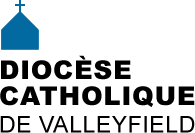 INFO HEBDO20 janvier 2016                         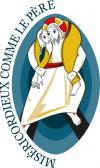 LISTE DES PORTES DE LA MISÉRICORDE AU QUÉBEC (à ne pas confondre avec les portes saintes)L’Église catholique renouvelle un ancien concept à l’occasion de l’Année de la miséricorde: le pape François a invité tous les diocèses catholiques à doter leur cathédrale d’une «Porte de la miséricorde», c’est-à-dire une porte que les catholiques sont appelés à franchir symboliquement au cours de la prochaine année dans le cadre d’une démarche de foi.Jusqu’à présent, 38 de ces portes symboliques, souvent situées à même une cathédrale ou un sanctuaire, sont annoncées sur l’ensemble du territoire québécois.Présence-info les a répertoriées pour chacun des 19 diocèses catholiques. Nous ajoutons aussi celle de Fort-Coulonge, dans la portion québécoise du diocèse ontarien de Pembroke. Certains diocèses en comptent plusieurs, dont Montréal (7), Québec (6), Saint-Jean-Longueuil (4), Joliette (3) et Nicolet (2).Extrait d’un article de Philippe Vaillancourt, journalisteMESSAGE DU PAPE FRANÇOIS AUX ENFANTS ET JEUNES ADOLESCENTS pour le Jubilé de la Miséricorde JUBILÉ EXTRAORDINAIRE DE LA MISÉRICORDE - vu par la CECCIDÉE POUR VIVRE LA MISÉRICORDE AU QUOTIDIEN (Source: www.aleteia.org)Appelez une personne seule, surtout si vous connaissez la raison de sa solitude.PORTE DE LA MISÉRICORDELa basilique-cathédrale Sainte-Cécile sera ouverte tous les dimanches de 14h à 16h. Possibilité pour toutes et tous de vivre le pèlerinage de la miséricorde et de passer la « porte de la miséricorde » en cette année sainte extraordinaire. Possibilité de visite en semaine sur réservation. Chaque paroisse sera invitée à venir en pèlerinage. Horaire disponible sous peu. Les personnes qui désirent s’impliquer dans la réception des groupes de pèlerins peuvent communiquer avec André Lafleur 450-288-3219.Dimanche 3 avril – Dimanche de la miséricorde.  Chaque paroisse est invitée à souligner d’une façon spéciale cette fête si chère à saint Jean-Paul II  d’une façon spéciale en cette Année de la miséricorde.À 19h, il y aura une soirée de prière à la cathédrale. Chaque région pastorale sera invitée à déposer sur un rayon jaillissant du cœur de Jésus (le grand poster de Jésus de Sœur Faustine) la représentation de 2 ou 3 « foyers » de miséricorde qui se vivent  concrètement dans leur milieu – ce que le pape François appelle les « œuvres corporelles » de la miséricorde. Ce sera un « voir » qui nous permettra de rendre grâce pour l’action concrète de notre pastorale de la miséricorde dans le diocèse.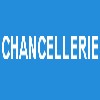 Nouvelles nominations au 20 janvier 2016 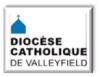 NOUVEAUTÉS AU SITE DIOCÉSAIN:«Approcher de la mort avec le Christ» - Lettre pastorale de l'AECQ aux catholiques du QuébecMembre posthume de l'Ordre du Mérite diocésain: M. Roland BélisleInvitation à signer en ligne...Message du Saint-Père aux enfants et jeunes adolescents pour le Jubilé de la MiséricordeBonne nouvelleVisite pastorale à Saint-Clément (Galerie photos)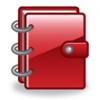 18 au 25 janv. 2016: Semaine de prière pour l'unité chrétienne 201626 janvier, 10h: Rencontre diocésaine Vie Montante, salle des Oeuvres, Sal.-de-Valleyfield2 fév. : Clôture de l'Année de la Vie consacrée, Monastère Sainte-Claire10 fév. Mercredi des Cendres10 fév. 11h30: Repas de la faim - Vaudreuil-Dorion14 fév. 10h30: Appel décisif des catéchumènes20 fév. 2016 - Souper paroissial Notre-Dame-de-Lorette20-21 fév.: Fin de semaine cursilliste31 janv. 13h30: Concert gratuit à Ste-Madeleine de Rigaud3 fév. 13h30: Histoire de l'Église avec Gabriel Clément15 mars, 19h: Ultreya diocésaine Cursillo: «Du coffret à souvenir au coffre à projet» avec Bertrand Jodoin, salle Guy-Bélanger, Centre diocésain,Salaberry-de-Valleyfield29 mai, 10h30: Jubilé des diacres, bas.-cathédrale Sainte-CécileCONSULTER LE CALENDRIER DIOCÉSAIN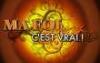 Nouvelle saison de l'émission Ma foi, c'est vrai!         Sem. du 25 janv.: Jean-Claude Marchand[Voyez des extraits des émissions précédentes]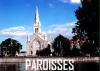 CONNAISSEZ-VOUS ALPHA?  Alpha, c'est un groupe de personnes qui se rencontrent pour échanger sur le sens de la vie.  Prochaine session débutant le 8 mars 2016 à 19h, sous-sol de l'église Très Sainte-Trinité, 145 av. Saint-Charles, Vaudreuil-Dorion  J7V 2K9. Infos: Claire Graham: 450-218-1962. Au plaisir de vous accueillir!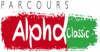 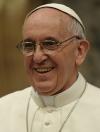 Sortie du livre du pape François«Se confier au Seigneur et surmonter les obstacles» 13 janv. 2016«Le Jubilé, temps de la réconciliation avec Dieu et avec les autres» « L’Évangile nous appelle à être « proches » de ceux qui sont pauvres et abandonnés, pour leur donner une espérance concrète. » 19 janv. 2016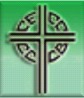 Vous n'êtes pas oubliés - Déclaration de la Coordination des Conférences épiscopales en soutien de l'Église en Terre Sainte.Déclaration œcuménique et interreligieuse sur l’euthanasie et l’aide au suicide – Campagne pour des signatures supplémentairesSEMAINE DE PRIÈRE POUR L'UNITÉ CHRÉTIENNE 2016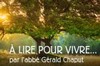 RÉFLEXIONS DE G. CHAPUTEt Matthieu si c'était moi le pas correctGoûter Dieu plutôt que de respecter la loi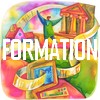 Institut de pastorale des Dominicains - Cours du 1er cyle27 fév. de 9h à 16 - Formation pour Encadrement des bénévoles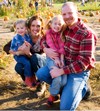 Jusqu'au 28 mars 2016: Découvrez une constellation d’étoiles et de crèches provenant de cinq continents au Musée de l'Oratoire.Calendrier d'Activités Hiver-Printemps 2016 (destinée aux proches aidants).Bulletin Proches Aidants - édition Janvier-février 2016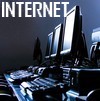 ACTUALITÉSInfo Paulines - du 18 janvier 2016Kathryn Spirit - un désastre imminent dans le lac St-Louis.- Source: www.infosuroit.comPour son 75e anniversaire la revue RELATIONS entièrement numérisée. Source: www.radiovm.comSPIRITUALITÉSur les pas de ... Marcellin Champagnat: Pour jeunes adultes (18-35 ans) le 27 février à IbervilleDIVERSITÉINFO MÉDIASPAUL 2016 maintenant en ligne.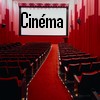 Deux films venant tout juste d’arriver en salle et présentant un intérêt certain d’un point de vue spirituel, voire même pastoral, suggérés par Communications et SociétéLe fils de Saul, de Lazlo Nemes - Source: Médiafilm.caEn quête de sens de Nathanaël Coste et Marc de la Ménardière. Source: Médiafilm.ca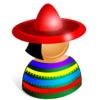 SECCIÓN EN ESPAÑOL"EL NOMBRE DE DIOS ES MISERICORDIA"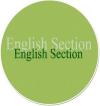 ENGLISH SECTION English Calendar (updated with events for the Jubilee of Mercy)From Pope Francis: Message for the Jubilee of Mercy for young boys and GirlsCCCB You are not Forgotten - Statement of the Coordination of Bishop's Conferences in support of the Church in the Holy Land.Ecuménical and Interfaith Declaration on Euthanasia and Assisted Suicide - Campaign for additional signaturesThe Extraordinary Jubilee of MercyHUMOURSnooze Alarm
When you rearrange the letters:
Alas! No More Z's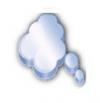 « La solitude et le sentiment de n’être pas désiré sont les plus grandes pauvretés. » mère Teresa. Pause spirituelle no 946 Gilles Cloutier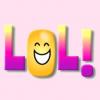 Lus sur une épitaphe:Ici repose une victoire de la nature sur la médecine.Qui c’est qui fait la grasse matinée tous les matins? C’est bibi!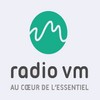 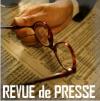 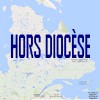 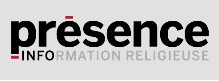 Tous droits réservés - Diocèse catholique de Valleyfield11, rue de l'église, Salaberry-de-Valleyfield, QC  J6T 1J5T 450 373.8122  - F 450 371.0000info@diocesevalleyfield.org Tous droits réservés - Diocèse catholique de Valleyfield11, rue de l'église, Salaberry-de-Valleyfield, QC  J6T 1J5T 450 373.8122  - F 450 371.0000info@diocesevalleyfield.org Faites parvenir les informations concernant vos événements à info@diocesevalleyfield.orgFaites parvenir les informations concernant vos événements à info@diocesevalleyfield.orgPour vous désinscrire: info@diocesevalleyfield.orgPour vous désinscrire: info@diocesevalleyfield.org